Slovenský skauting, 34. zbor DON BOSCA, Komárnická 2, 82103 Bratislava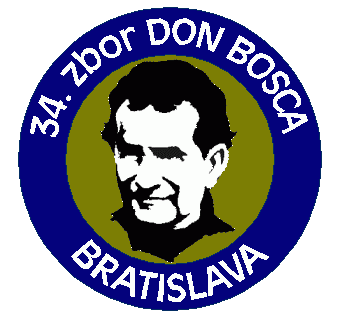 Letný skautský tábor sa uskutoční v termíne: od 18.7. – 25.7.2015 pri obci Kubrica (okres Trenčín). Účastnícky poplatok: 70 €  (2 súrodenci 60€, 3 súrodenci 50€).Dieťa, ktoré ide na tábor, musí byť registrované! Ak nie je, platí sa: cena + 10€(registrácia)Žiadame vás, aby ste deťom vybavili preukaz na bezplatnú prepravu vlakom.Účastnícky poplatok (prípadne s registračným poplatkom) prosíme uhradiť na náš bežný účet alebo osobne radcovi družiny. Poplatok prosíme uhradiť do 1.7.2015.Názov účtu: 34.zbor Don BoscaČíslo účtu:  2661 080 203Kód banky: 1100Variabilný symbol: prosím, uveďte dátum narodenia dieťaťaSpráva pre prijímateľa: prosím, uveďte meno a priezvisko dieťaťa.Pre informácie o tábore môžete kontaktovať zborového vodcu alebo vodcu tábora: Ondrej Székely – ondrej.szekely@gmail.com, 0902 609 246Jakub Jasenovec – jjasenovec@gmail.com, 0902 671 867alebo si pozrite stránku www.34zbor.sk, kde nájdete včas všetky tlačivá aj informácie k táboru. Môžete tiež osobne osloviť radcov jednotlivých družín.                                                                TU ODSTRIHNÚŤNÁVRATKAZáväzne prihlasujem svojho syna – dcéru do letného skautského tábora – Soblahov 2015.Meno a priezvisko: .....................................................................................................................Dátum narodenia: .....................................................Adresa: ......................................................................................................................................Telefón na rodičov: ...................................................Email na rodičov: ......................................................V ...................................... dňa:......................................................                                                                                                                     podpis rodičaVyplnenú návratku prosíme odovzdať do 26.6.2015 osobne alebo poslať mailom a podpísanú priniesť pri odchode na tábor. 